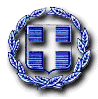 ΕΛΛΗΝΙΚΗ ΔΗΜΟΚΡΑΤΙΑ                                                                     ΝΟΜΟΣ ΑΤΤΙΚΗΣ                                                                 ΔΗΜΟΣ ΧΑΛΑΝΔΡΙΟΥΤίτλος Διαγωνισμού: «Προμήθεια υλικών φαρμακείου & εμβολίων»  για το Ο.Ε. 2020,  Αρ. Μελέτης : 96/2020Του/της ………………………………………………………………………………………………………………………με έδρα τ    …………………………………………………………………  Οδός ……………………………………  …………………………… Αριθ ………………… Τ.Κ. ……………………………  Τηλ. …………………………….Fax: …………………………………………………  Email: ..……………………………………………………………Αφού έλαβα γνώση των όρων της μελέτης για την προμήθεια με τίτλο : ………………………………….……………………………………………………………………………………………… Καθώς και των συνθηκών εκτέλεσης αυτής υποβάλλω την παρούσα προσφορά και δηλώνω ότι: - Τα είδη πληρούν τις προδιαγραφές της μελέτης. - Αποδέχομαι πλήρως και χωρίς επιφύλαξη όλα αυτά και αναλαμβάνω την εκτέλεση της προμήθειας με τις ακόλουθες τιμές επί των τιμών του Τιμολογίου μελέτης και του Προϋπολογισμού της μελέτης. Χαλάνδρι,      /      /2020                                                                                                               Ο Προσφέρων                                                                                                         (Υπογραφή – Σφραγίδα) ΕΝΤΥΠΟ ΟΙΚΟΝΟΜΙΚΗΣ ΠΡΟΣΦΟΡΑΣΟΜΑΔΑ Β  ΠΡΟΜΗΘΕΙΑ ΕΜΒΟΛΙΩΝ Κ.Α. 15.6061.02Α/ΑΠΕΡΙΓΡΑΦΗΜΟΝΑΔΑ ΜΕΤΡΗΣΗΣΠΟΣΟΤΗΤΑTIMH ΧΩΡΙΣ ΦΠΑΚΑΘΑΡΗ ΑΞΙΑΦ.Π.Α. 6%ΤΕΛΙΚΗ ΑΞΙΑΤΕΛΙΚΗ ΑΞΙΑΤΕΛΙΚΗ ΑΞΙΑΕμβόλιο ηπατίτιδας Β, κεκαθερμένο αντιγόνο (  20 mcg/1 ml) ΤΕΜΑΧΙΑ145ΑΝΤΙΤΕΤΑΝΙΚΟ ΕΜΒΟΛΙΟ ΜΕ ΔΡΑΣΤΙΚΗ ΟΥΣΙΑ ΤΕΜΑΧΙΑ300ΑΝΤΙΓΡΙΠΙΚΟ ΕΜΒΟΛΙΟ ΕΝΗΛΙΚΩΝΤΕΜΑΧΙΑ150ΓΕΝΙΚΟ ΣΥΝΟΛΟ ΜΕ ΦΠΑ 6%ΓΕΝΙΚΟ ΣΥΝΟΛΟ ΜΕ ΦΠΑ 6%ΓΕΝΙΚΟ ΣΥΝΟΛΟ ΜΕ ΦΠΑ 6%ΓΕΝΙΚΟ ΣΥΝΟΛΟ ΜΕ ΦΠΑ 6%ΓΕΝΙΚΟ ΣΥΝΟΛΟ ΜΕ ΦΠΑ 6%